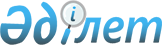 О наименовании составных частей Алтыкарасуского сельского округаРешение акима Алтыкарасуского сельского округа Темирского района Актюбинской области от 23 января 2012 года № 6. Зарегистрировано Управлением юстиции Темирского района Актюбинской области 3 февраля 2012 года № 3-10-158      Сноска. В реквизитах, заголовке и по всему тексту решения на казахском языке слова "селолық" заменены словами "ауылдық", текст на русском языке не меняется решением акима Алтыкарасуского сельского округа Темирского района Актюбинской области от 27.09.2016 № 18 (вводится в действие по истечении десяти календарных дней после его первого официального опубликования).

      В соответствии со статьей 35 Закона Республики Казахстан от 23 января 2001 года № 148 "О местном государственном управлении и самоуправлении в Республике Казахстан" с подпунктом 4 статьи 14 Закона Республики Казахстан от 8 декабря 1993 года № 4200 "Об административно – территориальном устройстве Республики Казахстан" и с учетом мнения населения, аким Алтыкарасуского сельского округа РЕШИЛ:

      1. Присвоить следующие наименования составным частям (зимовкам) Алтыкарасуского сельского округа:

      2. Настоящее решение вводится в действие по истечении десяти календарных дней после его первого официального опубликования.


					© 2012. РГП на ПХВ «Институт законодательства и правовой информации Республики Казахстан» Министерства юстиции Республики Казахстан
				1) Тасқабақ;

9) Мәрі;

2) Баспақбаз;

10) Шығырлы;

3) Құмды;

11) Қаламағанбет;

4) Шолаққарағанды;

12) Күйгенбаз;

5) Қалмен;

13) Шифербаз;

6) Ботақан;

14) Таскемер;

7) Есенбай;

15) Ақбаз.

8) Ақтоғай;


      Аким Алтыкарасуского сельского округа

Е. Толеуов
